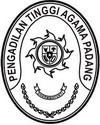 Berita Acara Perubahan Kondisi Barang Milik NegaraPada Satuan Kerja Pengadilan Tinggi Agama PadangNomor:Pada hari ini Senin tanggal  Sembilan belas belas bulan Desember Tahun dua ribu dua puluh dua telah dilaksanakan cek kondisi fisik Barang Milik Negara pada satuan Kerja Pengadilan Tinggi Agama Padang.Dari hasil cek fisik tersebut perlu dilakukan perubahan kondisi Barang milik negara sebagai berikut:Wassalam	Kuasa Pengguna BarangH. Idris Latif, S.H, M.H.NIP. 196404101993031002Tembusan :NoNama barangNUPKode barangKondisi sebelum cekKondisi setelah cekJumlah barangKet1Lap top163.10.01.02.002BaikRusak Berat12Lap top193.10.01.02.002BaikRusak Berat13Lap top223.10.01.02.002BaikRusak Berat14Lap top233.10.01.02.002Rusak RinganRusak Berat15Lap top263.10.01.02.002BaikRusak Berat16Lap top283.10.01.02.002BaikRusak Berat17Lap top293.10.01.02.002BaikRusak Berat18Lap top303.10.01.02.002BaikRusak Berat19Lap top313.10.01.02.002BaikRusak Berat110Lap top323.10.01.02.002BaikRusak Berat111Lap top333.10.01.02.002BaikRusak Berat112Lap top343.10.01.02.002BaikRusak Berat113Lap top363.10.01.02.002BaikRusak Berat114Lap top413.10.01.02.002BaikRusak Berat115A.C. Split23.05.02.04.004BaikRusak Berat116A.C. Split53.05.02.04.004BaikRusak Berat117A.C. Split233.05.02.04.004Rusak RinganRusak Berat118A.C. Split243.05.02.04.004BaikRusak Berat119A.C. Split253.05.02.04.004BaikRusak Berat120A.C. Split343.05.02.04.004BaikRusak Berat121A.C. Split373.05.02.04.004BaikRusak Berat122Printer13.10.02.03.003Rusak RInganRusak Berat123Printer23.10.02.03.003Rusak RIngan Rusak Berat124Printer33.10.02.03.003BaikRusak Berat125Printer53.10.02.03.003BaikRusak Berat126Printer273.10.02.03.003Rusak RinganRusak Berat127Printer283.10.02.03.003BaikRusak Berat128Printer293.10.02.03.003BaikRusak Berat129Printer303.10.02.03.003BaikRusak Berat130Printer313.10.02.03.003BaikRusak Berat1